ПРОЕКТ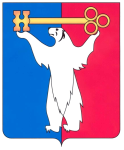 РОССИЙСКАЯ ФЕДЕРАЦИЯКРАСНОЯРСКИЙ КРАЙНОРИЛЬСКИЙ ГОРОДСКОЙ СОВЕТ ДЕПУТАТОВР Е Ш Е Н И ЕО назначении публичных слушаний по проекту решения Городского Совета                «О внесении изменений и дополнений в Устав городского округа город Норильск Красноярского края»В соответствии с Федеральным законом от 06.10.2003 № 131-ФЗ «Об общих принципах организации местного самоуправления в Российской Федерации», Уставом городского округа город Норильск Красноярского края, Городской СоветРЕШИЛ:1. Назначить проведение публичных слушаний по проекту решения Городского Совета «О внесении изменений и дополнений в Устав городского округа город Норильск Красноярского края».2. Провести публичные слушания ___ _________ 2023 года в 18.00 в конференц-зале (Ленинский проспект, 24-А) с участием заинтересованных лиц и жителей муниципального образования город Норильск.3. Поручить подготовку и проведение публичных слушаний председателю постоянной комиссии Городского Совета по законности и местному самоуправлению Таскину В.Я.4. Поручить начальнику общего отдела Управления делами Городского Совета Данько М.В. обеспечить опубликование в газете «Заполярная правда», а также размещение на официальном сайте муниципального образования город Норильск:- проекта решения Городского Совета «О внесении изменений и дополнений в Устав городского округа город Норильск Красноярского края» с одновременным опубликованием Порядка учета предложений по проекту Устава городского округа город Норильск Красноярского края, проекту решения Норильского городского Совета депутатов о внесении изменений и дополнений в Устав городского округа город Норильск Красноярского края и участия граждан в их обсуждении, утвержденного решением Городского Совета от 21.02.2012 № 38-935, в срок не позднее ___ ________ 2023 года;- информации о назначении публичных слушаний в срок не позднее ___ __________ 2023 года;- информации об итогах публичных слушаний в срок не позднее ___ ___________ 2023 года.5. Контроль исполнения настоящего решения возложить на председателя постоянной комиссии Городского Совета по законности и местному самоуправлению Таскина В.Я.6. Настоящее решение вступает в силу со дня принятия.7. Настоящее решение опубликовать в газете «Заполярная правда».Председатель Городского Совета                                                           А.А. Пестряков___  _______ 2023 года                                                        № __